Publicado en Ciudad de México el 08/10/2020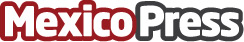 Versión Beta abierta de Omniverse le permite a los Diseñadores colaborar en tiempo real, desde donde seaLa versión Beta abierta de NVIDIA Omniverse les permite a los diseñadores colaborar en tiempo real, desde casa o desde cualquier parte del mundo. La plataforma de colaboración y simulación en 3D fotorrealista, Beta abierta sigue el programa de acceso anticipado con Ericsson, Foster + Partners, Lucasfilm y más de 40 clientes adicionalesDatos de contacto:Carlos Valencia NVIDIA PR Agency.55 39 64 96 00Nota de prensa publicada en: https://www.mexicopress.com.mx/version-beta-abierta-de-omniverse-le-permite-a Categorías: Nacional Imágen y sonido Artes Visuales Juegos Hardware E-Commerce Software http://www.mexicopress.com.mx